Odpolední hry a aktivitymladší děti 3-5 lethra: „Chodím, hledám, co mám znát, pojď mi, ….(jméno dítěte),  pomáhat. Do všech koutů zajdi, co je žluté najdi.“	cíl hry: rozlišování odstínů barev na běžných věcech a v příroděHra na ozvěnu: Dítě opakuje libovolná slova, která lze říkat velmi potichu. Začneme jedním slovem, které jednotlivé děti opakují, čímž si ověříme, zda dítě dobře slyší. Hrou procvičujeme sluchové vnímání, soustředěnost dítěte a krátkodobou paměť.aktivita: postavit ze 3-5 sirek (párátek, špejlí) obrázek  nebo z kostek stavbu. Dítě má za úkol postavit stejný podle vzoru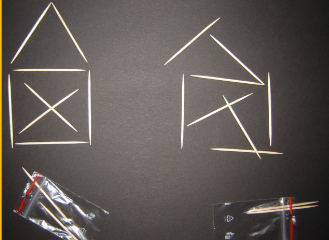 předškoláciAktivita na zrakovou paměť: postavit ze 3-5 sirek obrázek (kostek nebo lega stavbu), obrázek zakrýt a dítě má za úkol postavit stejný, pak samo zkontroluje, zda jsou stejné.Hra na robota: Hrou procvičujeme sluchové vnímání, soustředěnost a především schopnost analýzy a syntézy (skládání a rozkládání slov na slabiky, později na hlásky). Můžete dělat robota, který neumí souvisle mluvit, takže slova rozkládá na slabiky: „ko – lo – běž – ka“. Dítě slovo složí „koloběžka“. Role je vhodné střídat. Těžší variantou hry je rozklad slov (analýza) na jednotlivé hlásky (např. „bota“, „b-o-t-a“) a skládání (syntéza) slov z hlásek (např. „k – y – t – k – a“, „kytka“). Hra na ozvěnu: Dítě opakuje libovolná slova, která lze říkat velmi potichu. Začneme jedním slovem, které jednotlivé děti opakují, čímž si ověříme, zda dítě dobře slyší. Hrou procvičujeme sluchové vnímání, soustředěnost dítěte a krátkodobou paměť. Těžší variantou hry je zapamatování a následné opakování více slov řečených v určitém sledu (veverka, jablko, míč, automobil, ryba atd.). Začneme výčtem 4 – 5 slov a postupně přidáváme. Obměnou hry může být i opakování čísel (např. 2, 15, 8, 3, 0).Hra „Co se na mě změnilo“ (rozvoj zrakového vnímání, pozornosti i paměti). Rodič upozorní, aby si ho dítě pořádně prohlédlo, a potom odejde např. na chvilku za dveře a provede na sobě nějakou změnu (např. obrátí si  nebo sundá svetr, rozepne knoflíky atd.). Poté se vrátí a ptá se: Co se na mně změnilo?“ Úkolem dítěte je všimnout si změny. Nejprve je vhodné začít nápadnějšími změnami, ale později lze zařazovat i méně nápadnější změny (mírně si vyhrnout rukávy, přečesat si opačně pěšinku ve vlasech, atd.). Později si můžete role obrátit.Hra „Levá –pravá“ (vnímání vlastního těla a pravolevá orientace). Rodič dává dítěti slovní pokyny od jednodušších (např. zvedni levou ruku, zvedni pravou ruku) postupně ke složitějším (pravou rukou se chyť za levé ucho, levou rukou si dej na levé koleno a pravou rukou si zakryj levé oko) a kontroluje provedení. Zpestřením hry je i výměna rolí, kdy dítě dává rodiči pokyny a kontroluje správnost provedení.